Homework 11/26-11/30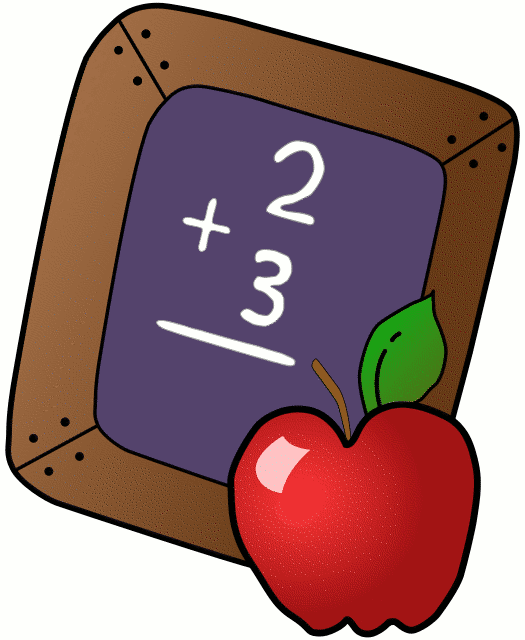 		          Mrs. Radcliffe’s  2nd GradeName_____________		      Weekly Behavior Log            Parent/Teacher Communication: ___________________________________________________________________________________ __________________________________________________________Parent Signature:_______________________________MondayTuesdayWednesdayThursdayMathComplete pg. 93 & 94CompletePg. 95 & 96CompletePg. 97 & 98CompletePg. 99 & 100 Language ArtsRainbow Write3xs EachAmazing SpellingStudy for Spelling & Vocab Test tomorrow! Spanish3C duetomorrowComplete 3D for next Tuesday’s classReligionReview Scripture for test Friday!  Chapter 3 due in First Rec. Books Scripture Test Tomorrow! Social StudiesStudy guide home today Test Thursday.S.S. Test Tomorrow! Projects/OtherDiorama Book Report extended to next Friday, December 7th.  Reading Forms due Friday!Reading Forms Due Tomorrow. How was my behavior today?Mon.Tues.Wed.Thurs.Fri.Rockin’ Behavior(Outstanding)Rockstar Behavior(Great Job)Can I Have Your Autograph(Good Day)Let’s Rock & Roll(Ready to Learn)Singin the Blues(Think About It)Speak to Management(Teacher Choice)Tour Canceled (Parent Contact)